Name:Klasse:	ÜbungenErgänze die folgenden Texte und verwende dabei die passenden Phraseologismen! Egészítsd ki a szöveget és használd a következő szólásokat!jemandem sein Herz ausschüttensich ein Herz fassenjemanden ins Herz  schließenetwas auf dem Herzen haben- Was soll ich machen, die Stelle anmehmen oder nicht?  Ich habe Angst. ……………………..und nimm sie an!- Unsere Oma hat alle Enkel gern, aber ich glaube, unsere Petra hat sie            besonders ……………………………………………. .- Ich bin mit meiner Arbeit noch nicht fertig. Sprich doch mit dem Lehrer. Zu ihm kann jeder kommen, der ……………………………………… .– Seit Tagen ist Franz so traurig. Bestimmt hat er Kummer. Ich hoffe, er wird mir bald ……………………… .Ergänze die folgenden Phraseologismen mit dem fehlenden Körperteil! Egészítsd ki a következő frazeológizmusokat a hiányzó testrészekkel!( Augen, Haut, Herzen, Kopf, Fuß,  Nase, Zähne, Mund, Ohren, Schulter, Hände)auf großem …………… lebenden ……………………..verlierenein Stein fällt mir vom ……………..alle …………………… voll zu tun habendie ………. hoch tragenetwas auf die leichte ……………. nehmendie ………………….. spitzenjemandem die ……………….. zeigengroße …………. machenden ………………………haltenBei jeder Bedeutungserklärung findest du drei Phraseologismen, von denen nur eine passt. Unterstreiche die richtige Lösung!Húzd alá a helyes megoldást!selbständig, unabhängig seinwieder auf die Beine kommenetwas liegt an der Handauf eigenen Füßen stehenstill sein, nicht redeneine falsche Zunge habenden Mund haltengroße Augen machenjemand bekommt Lust etwas zu essendas Wasser läuft jemandem im Mund zusammensich die Finger verbrennenein Haar in der Suppe findenVergleiche die Paare und erklärt ihre Bedeutung!Hasonlítsd össze a párokat és magyarázd meg a jelentésüket!etwas auf die leichte Schulter nehmenetwas auf die Schulter nehmenden Kopf voll habendie Nase voll habennicht auf den Kopf gefallen seinnicht auf den Mund gefallen seinBei richtiger Kombination bekommst du 4 phraseoligische Ausdrücke, schreibe sie!Helyes kombináció esetén 4 kifejezést kapsz, írd le azokat!Nerven, zwei, Hals-, Kopf, und, gehen, die, verlieren, jemandem, haben, Beinbruch, den, Hände, auf, linkeSymbolik in PhraseologismenOrdne die Wendungen zu den Bildern! Rendeld a kifejezéseket a képekhez!                                                                            2.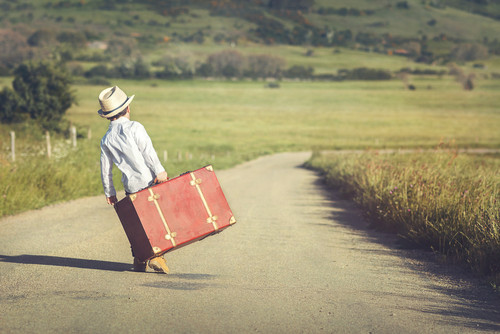 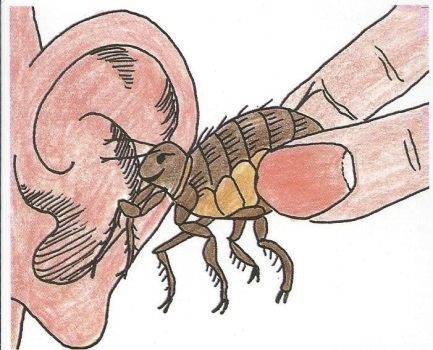              3.                                                                              4.                                                                             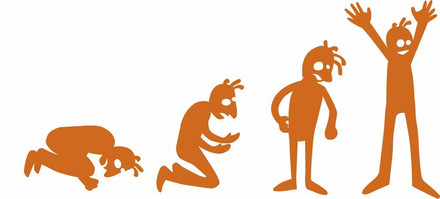 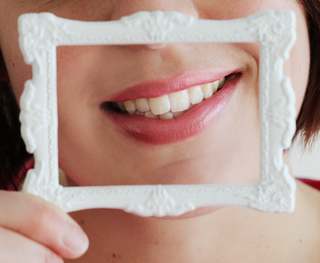 5.                                                                              6.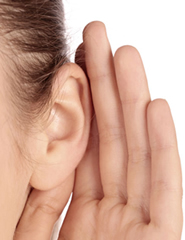 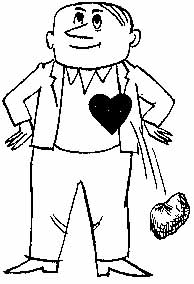 7.                                                                                 8.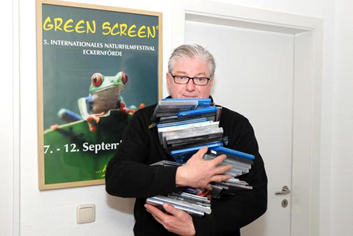 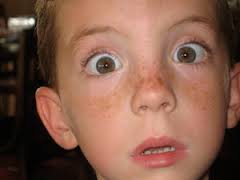 9.                                                                                   10.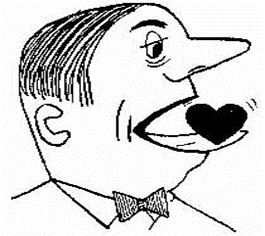 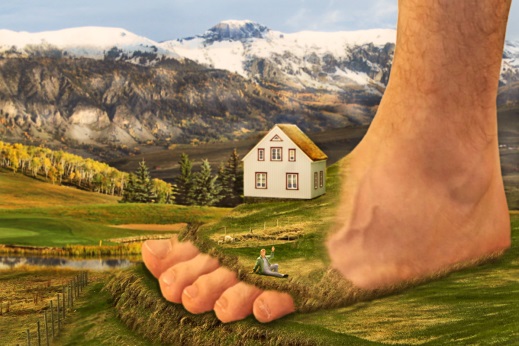 alle Hände  voll zu tun habenwieder auf die Beine kommenjemandem die Zähne zeigendie Ohren spitzensein Herz auf der Zunge tragenjemandem fällt  ein Stein vom Herzenauf eigenen Füßen stehengroße Augen machenauf großem Fuß lebenk.   jemandem einen Floh ins Ohr setzen1.2.3.4.5.6.7.8.9.10.